KEGIATAN PENYULUHAN PENDIDIKAN BAHASA INDONESIADENGAN TEMA “BELAJAR BAHASA INDONESIA SEBAGAI SARANA PENGEMBANGAN KREATIVITAS MASYARAKAT ”DI DESA KARANGTANJUNGKECAMATAN CILILIN KABUPATEN BANDUNG BARATLAPORAN PENGABDIAN PADA MASYARAKAT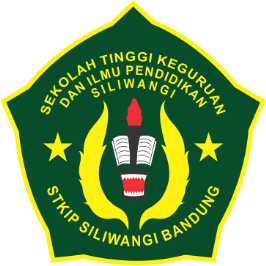 Oleh:Yusep Ahmadi F., M.Hum.PROGRAM STUDI PENDIDIKAN BAHASA DAN SASTRA INDONESIASEKOLAH TINGGI KEGURUAN DAN ILMU PENDIDIKAN(STKIP) SILIWANGI BANDUNGCIMAHI2015